Конспект НОДпо обучению игре в шахматыдля детей старшего дошкольного возраста на тему «Шахматная доска»Тема: «Шахматная доска»Цель: закрепить и систематизировать знания и навыки детей в шахматной игреЗадачи:обучение шахматным терминам; познакомить детей с шахматной доской; учить правильно, располагать доску между партнерами. Познакомить с новыми понятиями: горизонтальная, вертикальная линии; воспитание чувства, такта, уважения к своему партнёру.развитие внимания, памяти и логического мышления; 
Оборудование: шахматные доски с комплектами фигур, настенная магнитная шахматная доска.Ход занятия:1. Вступительная частьВоспитатель: Здравствуйте ребята! Сегодня я приглашаю вас отправиться в путешествие в королевство шахмат. Вы принимаете приглашение?Дети: Да.Воспитатель: А мы с вами отправимся в не простое королевство, а особенное: жители его носят только белую и черную одежду и королевство их тоже черно-белое.Воспитатель: Но прежде чем попасть в королевство, король загадал нам загадки, без отгадки которых мы не сможем попасть к ним! Ребята мы справимся?Дети: Да2. Основная частьВоспитатель:1. Скучно было во двореРанним утром детворе.- Знаю я одну игру, -Сказал ребятам Петя –Где бы ни был я, вездеВ нее играют дети.В игре той есть Ладья и Ферзь,Слон, Конь и пешек ряд,А возглавляет всех – Король –Его хранит отряд.Хочу задание вам дать:Игры названье угадать!(Шахматы)Не люди, не звери, не часы, а ходят? (шахматные фигуры)Воспитатель: Молодцы. Теперь нам открылся путь в волшебное королевство шахмат. Посмотрите на эту шахматную доску. Скажите мне какие цвета там есть?Дети: Черные, белые квадратики.Воспитатель: Правильно. И поэтому наше королевство называется Черно-белое.Воспитатель: Дети, на шахматной дочке ведется шахматное сражение. Шахматная доска аккуратно расчерчена на ровные клетки-квадратики, которые называются полями.Воспитатель: На доске есть черные и белые поля, они располагаются определенным образом, кто скажет, как именно?Дети: По порядку, поочередно, белые и черные цвета идут друг за другом.Воспитатель: Совершенно верно, черные и белые цвета чередуются, идут друг за другом.Воспитатель: Давайте с вами отгадаем несколько шуточных загадок.Воспитатель: На каких полях ничего не растет?Дети: На шахматныхВоспитатель: Правильно. В каких клетках не держат зверей?Дети: В шахматных.Воспитатель: Вы справились с заданиями, немного устали, мы сделаем пальчиковую гимнастику и немного отдохнем.Пальчиковая гимнастика: Раз, два, три, четыре, пять!         (сжимаем – разжимаем кулаки)
Вышли пешки погулять!            (пальчики шагают по столу)
Король на месте, по привычке, (сжатые кулаки на столе)
А куда ему спешить?                   (разводят руки, пожимают плечами)
Прыгнет конь! Подковы звяк!    (ладони вперёд и хлопок)
Необычен каждый шаг!               (указательный палец)
А ладья упряма,                            (раскрытые ладошки скользят по столу
Ходит только прямо!                     вперёд)
Все фигуры встали стеной,        (выпрямленные ладони перед собой на столе)
Им начинать этот сказочный бой.Воспитатель: А вы знаете сколько человек могут играть в шахматы?Дети: Два человека.Воспитатель: Верно, два партнера или по-другому можно сказать противники. Шахматная доска располагается между ними таким образом, чтобы крайнее правое поле каждого партнера было белым.Воспитатель: В шахматном Королевстве есть улицы. Те улицы, которые идут слева направо, называются Горизонтальные. Это любая черно-белая дорожка из полей.Горизонтальная линия, или горизонталь, – это любая черно-белая дорожка из восьми полей, которая проходит от каждого партнера слева направо (или справа налево).Воспитатель: Сколько Горизонтальных улиц?Дети: Горизонтальных улиц 8.Воспитатель: Сосчитайте, сколько белых и сколько черных полей в каждой горизонтали?Дети: Белых 4, черных 4.Воспитатель: Правильно. Посмотрите, это у нас фигура, название которой «Пешка». Пешки являются солдатами Королевства и охраняют ее жителей.Воспитатель: Сперва посмотрите, как я расставлю фигуры, а потом попробуете вы, расставить пешки на улице Горизонталей. (Воспитатель берет заранее приготовленные Пешки)(Дети по очереди расставляют фигуры на шахматной доске, воспитатель поправляет ошибки детей)Воспитатель: Молодцы, справились с заданием и правильно расположили Пешки по улице Горизонталей.Воспитатель: У нас есть еще одни улицы, которые расположены сверху вниз – Вертикальные. Вертикальная линия, или вертикаль, – это любая черно-белая дорожка из восьми полей, которая идет от одного противника к другому. Сосчитайте сколько Вертикальных улиц?Дети: Вертикальных улиц 8.Воспитатель: Кто сможет показать 1 вертикаль? А3? А6? И т. д.(Дети тренируются показывать вертикали.) Воспитатель: Ребятки, а теперь расположите Пешки на Вертикальных улицах.Физминутка:
- А сейчас мы с вами превратимся в пешек:
Ну- ка, пешки, поиграем.
Головой мы повращаем
Вправо – влево, а потом              (вращение головой)
3- 4, приседаем,
Наши ножки разомнём.               (приседания)
1,2,3 – на месте шаг.
Встали пешки дружно в ряд.
Мы размялись от души,
За столы мы вновь спешим.        (садятся за столы)Игра «Горизонталь-вертикаль»Воспитатель: Я показываю либо горизонталь, либо вертикаль, а по очереди будете отгадывать, какую именно дорожку я загадала.(дети отгадывают)Игра "Волшебный мешочек". В непрозрачном мешочке по очереди прячутся все шахматные фигуры, и дети на ощупь пытаются определить, какая из фигур спрятана. В другом варианте игры в мешочке находятся все фигуры сразу, а дети на ощупь ищут определенную фигуру.- Молодцы! А теперь давайте сыграем « Море волнуется раз…» (вместо фигур дети показывают рукой стороны - вертикали, горизонтали.)3. ИтогВоспитатель: Отлично, все справились с заданием.Воспитатель: Что делают партнеры, противники за шахматной доской?Дети: Играют в шахматыВоспитатель: Какая шахматная дорожка тянется слева направо?Дети: ГоризонтальнаяВоспитатель: Сколько белых (черных) полей в каждой горизонтали?Дети: 4Воспитатель: Какие улицы есть в шахматном королевстве?Дети: Есть улицы Горизонтали и Вертикали.Воспитатель: Правильно. Мы помогли сегодня жителям Королевства?Дети: Да, помоглиВоспитатель: Все сегодня отлично постарались. Ну а что случилось с жителями Королевства, мы с вами узнаем на следующем занятий.Домашнее задание:раскрасить  1 горизонталь красным цветом;раскрасить 1 вертикаль зеленым цветом.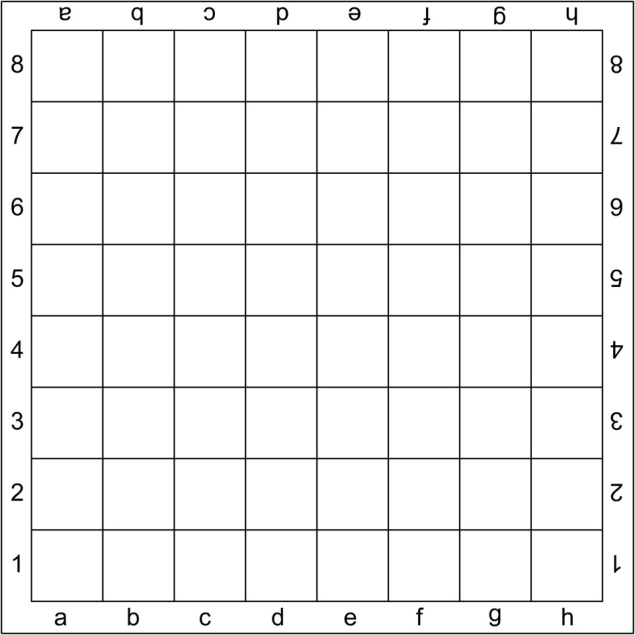 Литература:1. Сухин И. Г., Приключения в Шахматной стране. Издательства: АСТ, Астрель (2008 г.) 287 стр.2. Сухин И., Волшебные фигуры, или Шахматы для детей 2-5 лет. – М.: Новая школа 1994.3.Золтан Х. Ф., Ахмерова М. Приключения в шахматном королевстве. Издательство:Нигма, 2016 г.4. Седьмов М., Шахматы для детей. Издательство: АСТ, 2015 г.